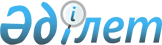 О бюджете Хромтауского района на 2009 год
					
			Утративший силу
			
			
		
					Решение маслихата Хромтауского района Актюбинской области от 24 декабря 2008 года N 83. Зарегистрировано Управлением юстиции Хромтауского района Актюбинской области 17 января 2009 года за N 3-12-79. Утратило силу решением маслихата Хромтауского района Актюбинской области от 21 апреля 2010 года № 185      Сноска. Утратило силу решением маслихата Хромтауского района Актюбинской области от 21.04.2010 № 185.      Примечание РЦПИ.

      В тексте сохранена авторская орфография и пунктуация.

      Руководствуясь статьей 9 Кодекса Республики Казахстан от 4 декабря 2008 "Бюджетный Кодекс Республики Казахстан", статьями 5 и 8 Закона Республики Казахстан "О республиканском бюджете на 2009-2011 годы" от 4 декабря 2008 года, подпунктом 1 пункта 1 статьи 6 Закона Республики Казахстан "О местном государственном управлении в Республике Казахстан" от 23 января 2001 года и решением областного маслихата от 10 декабря 2008 года N 125 "Об областном бюджете на 2009 год" районный маслихат РЕШИЛ:

      1. Утвердить районный бюджет на 2009 год согласно приложению N 1 в следующих объемах:      1) доходы                       3288725,7 тысяч тенге,

      в том числе по:

      налоговым поступлениям            1716673 тысяч тенге;

      неналоговым поступлениям            23600 тысяч тенге;

      поступлениям от продажи

      основного капитала                  10000 тысяч тенге;

      поступлениям трансфертов        1538452,7 тысяч тенге;      2) затраты                      3460952,4 тысяч тенге;      3) чистое бюджетное кредитование        0 тысяч тенге,

      в том числе:

      бюджетные кредиты                       0 тысяч тенге;

      погашение бюджетных кредитов            0 тысяч тенге;      4) сальдо по операциям

      с финансовыми активами              10000 тысяч тенге,

      в том числе:

      приобретение финансовых активов     10000 тысяч тенге;      5) дефицит (профицит) бюджета   -182226,7 тысяч тенге;      6) финансирование дефицита

      (использование профицита) бюджета 182226,7 тысяч тенге.      Сноска. Пункт 1 с изменениями, внесенными решениями маслихата  Хромтауского района Актюбинской области от 17.02.2009 года N 104 (вводится в действие с 1 января 2009 года), от 22.04.2009 года N 112(вводится в действие с 1 января 2009 года), от 21.07.2009 года N 135 (вводится в действие с 1 января 2009 года), от 26.10.2009 года N 148 (вводится в действие с 1 января 2009 года), от 26.11.2009 года N 157 (вводится в действие с 1 января 2009 года).

      2. Установить на 2009 год распределение общей суммы поступлений от налогов в бюджет района согласно решения областного маслихата N 125 от 10 декабря 2008 года в следующих размерах:

      1) по индивидуальному подоходному налогу с доходов, облагаемых у источника выплаты - 51 процентов;

      2) по социальному налогу - 51 процентов.

      Зачислить полностью в доход районного бюджета:

      индивидуальный подоходный налог с доходов, необлагаемых у источника выплаты;

      индивидуальный подоходный налог с физических лиц, осуществляющих деятельность по разовым талонам;

      налог на имущество с юридических и физических лиц и индивидуальных предпринимателей;

      индивидуальный подоходный налог с доходов иностранных граждан, облагаемых у источника выплат;

      налог на имущество с физических лиц;

      земельный налог с физических лиц на земли сельскохозяйственного назначения;

      земельный налог с физических лиц на земли населенных пунктов;

      земельный налог на земли промышленности, связи, транспорта, обороны и иного несельскохозяйственного назначения;

      земельный налог с юридических лиц и индивидуальных предпринимателей, частных нотариусов и адвокатов на земли сельскохозяйственного назначения;

      земельный налог с юридических лиц и индивидуальных предпринимателей, частных нотариусов и адвокатов на земли населенных пунктов;

      налог на транспортные средства с юридических и физических лиц;

      единый земельный налог;

      акцизы и бензин, поступления за использование природных и других ресурсов;

      плата за пользование земельными участками;

      сбор за государственную регистрацию индивидуальных предпринимателей;

      лицензионный сбор за право занятия отдельными видами деятельности;

      сбор за государственную регистрацию юридических лиц и учетную регистрацию филиалов и представительств, а также их перерегистрация;

      сбор за государственную регистрацию залога движимого имущества и ипотеки судна или строящегося судна;

      сбор за государственную регистрацию прав на недвижимое имущество и сделок с ним;

      госпошлины (по кодам 108102-108112);

      доходы от аренды имущества коммунальной собственности;

      административные штрафы, пени, санкций, взыскания, налагаемые взимаемые местными государственными органами;

      другие неналоговые поступления в районный бюджет;

      поступление от продажи земельных участков.



      3. В соответствии со статьей 5 Закона Республики Казахстан "О республиканском бюджете на 2009-2011 годы" отрицательное сальдо, образовавшееся по состоянию на 31 декабря 1998 года в результате превышения сумм начисленных работодателями пособий по временной нетрудоспособности, беременности и родам, при рождении ребенка, на погребение, выплачивавшихся из Фонда государственного социального страхования, над начисленной суммой отчислений в указанный фонд, ежемесячно засчитывается в счет уплаты социального налога в пределах 4 процентов от фонда заработной платы.



      4. Принять к сведению и руководству, что в соответствии со статьей 8 Закона Республики Казахстан "О республиканском бюджете на 2009-2011 годы" установлено с 1 января 2009 года:

      1) минимальный размер заработной платы - 13470 тенге;

      2) месячный расчетный показатель для исчисления пособий и иных социальных выплат, а также для применения штрафных санкций, налогов и других платежей в соответствии с законодательством Республики Казахстан - 1273 тенге;

      3) величину прожиточного минимума для исчисления размеров базовых социальных выплат - 13470 тенге.

      с 1 июля 2009 года:

      1) минимальный размер заработной платы - 13 717 тенге;

      2) месячный расчетный показатель для исчисления пособий и иных социальных выплат, а также, для применения штрафных санкций, налогов и других платежей в соответствии с законодательством Республики Казахстан - 1 296 тенге;

      3) величина прожиточного минимума для исчисления размеров базовых социальных выплат – 13 717 тенге

      Сноска. Пункт 4 внесены дополнения в соответствии с решением маслихата Хромтауского района Актюбинской области от 22.04.2009 года N 112(вводится в действие с 1 января 2009 года).



      4-1. Предусмотреть в районном бюджете на 2009 год объем бюджетных изъятий в областной бюджет в сумме -248831,0 тыс тенге

      Сноска. Пункт 4 дополнен пунктом 4-1 в соответствии с решением маслихата Хромтауского района Актюбинской области от 22.04.2009 года N 112 (вводится в действие с 1 января 2009 года).

      

5. Учесть, что в районном бюджете на 2009 год поступление целевых текущих трансфертов из областного бюджета за счет целевых текущих трансфертов из республиканского бюджета;

      на выплату государственной адресной социальной помощи и ежемесячно государственного пособия на детей до 18 лет в связи с ростом размера прожиточного минимума - 1500 тыс.тенге, в том числе:

      на выплату государственной адресной социальной помощи - 700 тыс.тенге;

      на выплату государственных пособий на детей до 18 лет из малообеспеченных семей - 800 тыс.тенге;

      Распределение указанных трансфертов осуществляется на основании постановления акимата района.



      5-1. Учесть в районном бюджете на 2009 год поступление целевых трансфертов из республиканского бюджета на реализацию стратегии региональной занятости и переподготовки кадров в сумме 340439,0 тысяч тенге, в том числе:

      на обеспечение занятости населения –320666,0 тысяч тенге;

      на расширение программы социальных рабочих мест и молодежной практики – 19773,0 тысяч тенге;

      Распределение указанных трансфертов осуществляется на основании постановления акимата района

      Сноска. Пункт 5 дополнен пунктом 5-1 в соответствии с решением маслихата Хромтауского района Актюбинской области от 22.04.2009 года N 112 (вводится в действие с 1 января 2009 года).



      6. Учесть в районном бюджете на 2009 год поступление целевых трансфертов развития и текущих трансфертов из областного бюджета за счет целевых трансфертов развития и текущих трансфертов из республиканского бюджета;

      на реализацию Государственной программы развития образования в Республике Казахстан на 2005-2010 годы в сумме 858376 тыс.тенге, в том числе:

     Исключен решением маслихата Хромтауского района Актюбинской области от 22.04.2009 года N 112 (вводится в действие с 1 января 2009 года).

      на строительство средней школы на 504 мест в г.Хромтау – 662686 тыс. тенге;

      на оснащение учебным оборудованием кабинетов биологии в государственных учреждениях основного среднего и общего среднего образования - 16388 тыс.тенге;

      на создание лингафонных и мультимедийных кабинетов в государственных учреждениях начального, основного среднего и общего среднего образования - 16623 тыс.тенге;

      на внедрение системы интерактивного обучения - 12714 тыс.тенге;

      Распределение указанных трансфертов осуществляется на основании постановления акимата района.

      Сноска. Пункт 6 с изменениями внесенным решением маслихата Хромтауского района Актюбинской области от 17 февраля 2009 года N 104 (вводится в действие с 1 января 2009 года).



      7. Учесть в районном бюджете на 2009 год поступление целевых текущих трансфертов из областного бюджета за счет целевых текущих трансфертов из республиканского бюджета:

      на реализацию мер социальной поддержки специалистов социальной сферы сельских населенных пунктов в сумме 4190 тыс.тенге.

      Распределение указанных трансфертов осуществляется на основании постановления акимата района.

      Сноска. Пункт 7 с изменением, внесенным решением маслихата Хромтауского района Актюбинской области от 22.04.2009 года N 112 (вводится в действие с 1 января 2009 года)



      8. Исключен решением маслихата Хромтауского района Актюбинской области от 22.04.2009 года N 112 (вводится в действие с 1 января 2009 года).



      9. Учесть в районном бюджете на 2009 год поступление целевых трансфертов развития из областного бюджета за счет целевых трансфертов развития из республиканского бюджета:

      на реализацию Государственной программы жилищного строительства в Республике Казахстан на 2008-2010 годы в сумме 39 781 тыс.тенге, в том числе:

      на строительство и (или) приобретние жилья государственного коммунального жилищного фонда в сумме 20381 тыс.тенге;

      исключен решением маслихата Хромтауского района Актюбинской области от 17.02.2009 года N 104 (вводится в действие с 1 января 2009 года).      

      на развитие, обустройство и (или) приобретение инженерно - коммуникационной инфраструктуры в сумме -17000,0 тыс.тенге

      Распределение указанных трансфертов осуществляется на основании постановления акимата района.

      Сноска. Пункт 9 с изменениями и дополнениями, внесенным решением маслихата Хромтауского района Актюбинской области от 22.04.2009 года N 112 (вводится в действие с 1 января 2009 года).



      10. Учесть в районном бюджете на 2009 год поступление целевых текущих трансфертов из областного бюджета за счет целевых текущих трансфертов из областного бюджета:

      на капитальный ремонт бывшего здания общежития профессионального технического лицея N 4 - 204600 тыс.тенге;

      на приобретение автобусов для школ района в сумме 15932,0 тыс.  тенге;

      на строительство водопроводной сети села Абай -90625,0 тыс.тенге.

      на организацию горячего питания учащихся 1-4 классов в общеобразовательных школах района - 24386,0 тыс.тенге.

      Распределение указанных трансфертов осуществляется на основании постановления акимата района;

      Сноска. Пункт 10 с изменениями внесенным решением маслихата Хромтауского района Актюбинской области от 17.02.2009 года N 104 (вводится в действие с 1 января 2009 года), от 21.07.2009 года N 135 (вводится в действие с 1 января 2009 года).



      10-1. Учесть в районном бюджете на 2009 год поступление целевых трансфертов из областного бюджета на реализацию стратегии региональной занятости и переподготовки кадров в сумме 62703,0 тысяч тенге, в том числе:

      на обеспечение занятости населения –62703,0 тысяч тенге;

      Распределение указанных трансфертов осуществляется на основании постановления акимата района

     Сноска. Пункт 10 дополнен пунктом 10-1 в соответствии с решением маслихата Хромтауского района Актюбинской области от 22.04.2009 года N 112 (вводится в действие с 1 января 2009 года).



      10-2. Предусмотреть в районном бюджете на 2009 год средства на реализацию стратегии региональной занятости и переподготовки кадров в сумме 6027,0 тенге, в том числе:

      на обеспечение занятости населения –6027,0 тысяч тенге;

      Распределение указанных трансфертов осуществляется на основании постановления акимата района

     Сноска. Пункт 10 дополнен пунктом 10-2 в соответствии с решением маслихата Хромтауского района Актюбинской области от 22.04.2009 года N 112 (вводится в действие с 1 января 2009 года).



      11. Утвердить перечень бюджетных программ развития районного бюджета на 2009 год с разделением на бюджетные программы, направленные на реализацию бюджетных инвестиционных проектов (программ) и на формирование или увеличение уставного капитала юридических лиц, согласно приложению N 2.



      12. Утвердить перечень районных бюджетных программ, не подлежащих секвестру в процессе исполнения районного бюджета на 2009 год, согласно приложению N 3.



      13. Утвердить перечень бюджетных программ администраторов аппарата программы 123 "Аппарат акима района в городе, города районного значения, поселка, аула (села), аульного (сельского) округа" на 2009 год, согласно приложению N 4.



      14. Настоящее решение вступает в силу со дня государственной регистрации в управлении юстиции Хромтауского района и вводится в действие с 1 января 2009 года.      Председатель сессии            Секретарь

      районного маслихата       районного маслихата          Е.Юшкевич                 Д.Мулдашев

Приложение 1

к решению N 83

очередной двенадцатой сессии

районного маслихата

от 24 декабря 2008 года Районный бюджет на 2009 год      Сноска. Приложение 1 в редакции решения маслихата Хромтауского

района Актюбинской области от от 26.11.2009 года N 157 (вводится в действие с 1 января 2009 года).

Приложение N 2

к решению N 83

очередной двенадцатой сессии

районного маслихата

от 24 декабря 2008 года Перечень

бюджетных программ развития районного бюджета

на 2009 год с разделением на бюджетные программы, направленные

на реализацию бюджетных инвестиционных проектов(программ)и

на формирование и увеличение уставного капитала юридических лиц      Сноска. Приложение 2 в редакции решения маслихата Хромтауского

района Актюбинской области от от 26.10.2009 года N 148 (вводится в действие с 1 января 2009 года)

Приложение N 3

к решению N 83

очередной двенадцатой сессии

районного маслихата

от 24 декабря 2008 года Перечень районных бюджетных программ,

не подлежащих секвестру в процессе

исполнения районного бюджета на 2009 год

Приложение N 4

к решению N 83

очередной двенадцатой сессии

районного маслихата

от 24 декабря 2008 года Бюджетные программы администраторов программы 123 "Аппарат

акима района в городе,города районного значения, поселка

(села), аульного (сельского) округа" на 2009 год      Сноска. Приложение 4 редакции решения Маслихата

     Хромтауского района Актюбинской области от 26.10.2009 года N 148 (вводится в действие с 1 января 2009 года).продолжение таблицы
					© 2012. РГП на ПХВ «Институт законодательства и правовой информации Республики Казахстан» Министерства юстиции Республики Казахстан
				КатегорияКатегорияКатегорияКатегорияСумма

тыс.тенгеПодклассПодклассПодклассСумма

тыс.тенгеКлассКлассСумма

тыс.тенгеНаименование12345
I. Доходы3 288 725,7
1Налоговые поступления1 716 673,001Подоходный налог491 680,02Индивидуальный подоходный налог491 680,0Индивидуальный подоходный налог с доходов, облагаемых у источника выплаты468 333,0Индивидуальный подоходный налог с доходов не облагаемых у источника выплаты16 134,0Индивидуальный подоходный налог с физических лиц, осуществляющих деятельность по разовым талонам868,0Индивидуальный подоходный налог с доходов иностранных граждан, облагаемых у источника выплат6 345,003Социальный налог350 880,0Социальный налог350 880,0Социальный налог350 880,004Налог на собственность855 519,01Налог на имущество804 882,0Налог на имущество юридических лиц и индивидуальных предпринимателей801 351,0Налог на имущество физических лиц3 531,03Земельный налог19 743,0Земельный налог с физических лиц на земли сельскохозяйственного назначения20,0Земельный налог с физических лиц на земли населенных пунктов1000,0Земельный налог на земли промышленности, транспорта, связи, обороны и иного несельскохозяйственного назначения9 091,0Земельный налог с юридических лиц и индивидуальных предпринимателей, частных нотариусов и адвокатов на земли сельскохозяйственного назначения47,0Земельный налог с юридических лиц, индивидуальных предпринимателей, частных нотариусов и адвокатов на земли населенных пунктов9 585,04Налог на транспортные средства28 861,0Налог на транспортные средства с юридических лиц8 861,0Налог на транспортные средства с физических лиц20 000,05Единый земельный налог2 033,0Единый земельный налог2 033,005Внутренние налоги на товары, работы и услуги13 288,02Акцизы1 605,0Бензин (за исключением авиационного) реализуемый юридическими и физическими лицами в розницу, а также используемый на собственные производственные нужды1 295,0Дизельное топливо, реализуемое юридическими и физическими лицами  в розницу а также используемое на собственные производственные нужды310,03Поступления за использование природных и других ресурсов8 132,0Плата за пользование земельными участками8 132,04Сборы за ведение предпринимательской и профессиональной деятельности 3 551,0Сбор за государственную регистрацию индивидуальных предпринимателей610,0Лицензионный сбор за право занятия отдельными видами  деятельности455,0Сбор за государственную регистрацию юридических лиц и учетную регистрацию филиалов и представительств, а также их перерегистрацию103,0Сбор за государственную регистрацию залога движимого имущества  и ипотеки судна или строящегося судна107,0Сбор за государственную регистрацию транспортных средств, а также их перерегистрацию340,0Сбор за государственную регистрацию прав на недвижимое имущество и сделок с ним1 936,008Обязательные платежи, взимаемые за совершение юридически значимых действий и (или) выдачу документов уполномоченными на то государственными органами или должностными лицами5 306,01Государственная пошлина5 306,0Государственная пошлина, взимаемая с подаваемых в суд исковых заявлений, заявлений особого искового производства, заявлений (жалоб) по делам особого производства, заявлений о вынесении судебного приказа, заявлений о выдаче дубликата исполнительного листа, заявлений о выдаче исполнительных листов на принудительное исполнение решений третейских (арбитражных) судов и иностранных судов,  заявлений о повторной выдаче копий судебных актов, исполнительных листов и иных документов, за исключением государственной пошлины с подаваемых в суд исковых заявлений к государственным учреждениям3 739,0Государственная пошлина, взимаемая за регистрацию актов гражданского состояния, а также за выдачу гражданам справок и повторных свидетельств о регистрации актов гражданского состояния и свидетельств в связи с изменением, дополнением и восстановлением записей актов гражданского состояния1 078,0Государственная пошлина, взимаемая за оформление документов на право выезда за границу на постоянное место жительства и приглашение в Республику Казахстан лиц из других государств, а также за внесение изменений в эти документы74,0Государственная пошлина, взимаемая за регистрацию места жительства285,0Государственная пошлина, взимаемая за выдачу удостоверения охотника и его ежегодную регистрацию20,0Государственная пошлина, взимаемая за регистрацию и перерегистрацию каждой единицы гражданского, служебного оружия физических и юридических лиц (за исключением холодного охотничьего, сигнального, огнестрельного бесствольного, механических распылителей, аэрозольных и других устройств, снаряженных слезоточивыми или раздражающими веществами, пневматического оружия с дульной энергией  не более 7,5 Дж и калибра до 4,5 мм включительно)36,0Государственная пошлина за выдачу разрешений на хранение или хранение и ношение, транспортировку, ввоз на территорию Республики Казахстан и вывоз из Республики Казахстан оружия и патронов к нему74,02Неналоговые поступления 23 600,0
01Доходы от государственной собственности8 509,05Доходы от аренды имущества, находящегося в государственной  собственности8 509,0Доходы от аренды имущества коммунальной собственности8 509,004Штрафы, пени, санкции, взыскания, налагаемые государственными учреждениями, финансируемыми из государственного бюджета, а также содержащимися и финансируемыми из бюджета (сметы расходов) Национального Банка Республики Казахстан13 500,01Штрафы, пени, санкции, взыскания, налагаемые государственными учреждениями, финансируемыми из государственного бюджета, а также содержащимися и финансируемыми из бюджета (сметы расходов) Национального Банка Республики Казахстан, за исключением поступлений от организаций нефтяного сектора13 500,0Административные штрафы, пени, санкции, взыскания, налагаемые местными государственными органами13 500,006Прочие неналоговые поступления1 591,01Прочие неналоговые поступления1 591,0Другие неналоговые поступления в местный бюджет1 591,03Поступления от продажи основного капитала10 000,0
03Продажа земли и нематериальных активов10 000,01Продажа земли10 000,0Поступления от продажи земельных участков10 000,04Поступления трансфертов1 538 452,7
02Трансферты из вышестоящих органов государственного управления1 538 452,7Трансферты из областного бюджета1 538 452,7Целевые текущие трансферты688 972,7Целевые трансферты на развитие849 480,0Функциональная группаФункциональная группаФункциональная группаФункциональная группаФункциональная группаСумма тыс.тенгеФункциональная подгруппаФункциональная подгруппаФункциональная подгруппаФункциональная подгруппаСумма тыс.тенгеАдминистратор бюджетных программАдминистратор бюджетных программСумма тыс.тенгеНаименование1
2
3
4
5
6
II. Затраты3 460 952,4
1
Государственные услуги общего характера132 292,1
01Представительные, исполнительные и другие органы, выполняющие общие функции государственного управления105 993,0112Аппарат маслихата района8 455,0001Обеспечение деятельности маслихата района 8 369,0002Создание информационных систем86,0122Аппарат акима района27 353,0001Обеспечение деятельности акима района27 353,0123Аппарат акима района в городе, города районного значения, поселка, аула (села), аульного (сельского) округа70 185,0001Функционирование аппарата акима района в городе, города районного значения, поселка, аула (села), аульного (сельского) округа70 185,002Финансовая деятельность18 397,0452Отдел финансов района18 397,0001Обеспечение деятельности отдела финансов11 197,0003Проведение оценки имущества в целях налогообложения572,0011Учет, хранение, оценка и реализация имущества, поступившего в коммунальную собственность 6 628,005Планирование и статистическая деятельность7 902,1453Отдел экономики и бюджетного планирования района7 902,1001Обеспечение деятельности отдела экономики и бюджетного планирования5 809,0099Реализация мер социальной поддержки специалистов социальной сферы сельских населенных пунктов за счет целевых трансфертов из республиканского бюджета2 093,12
Оборона4 727,0
01Военные нужды4 727,0122Аппарат акима района4 727,0005Мероприятия в рамках исполнения всеобщей воинской обязанности1 727,002006Предупреждение и ликвидация ЧС масштаба района3 000,04
Образование2 210 061,0
01Дошкольное воспитание и обучение87 247,0464Отдел образования района87 247,0009Обеспечение деятельности организации дошкольного воспитания и обучения87 247,002Начальное, основное среднее  и общее среднее образование1 347 107,1464Отдел образования района1 347 107,1003Общеобразовательное обучение1 313 350,1006Дополнительное образование для детей21 043,0010Внедрение новых технологий обучения в государственной системе образования12 714,009Прочие услуги в области образования775 707,0464Отдел образования района95 067,0001Обеспечение деятельности отдела образования11 745,0004Информатизация системы образования в государственных учреждениях образования района976,0005Приобретение и доставка учебников, учебно-методических комплексов для государственных учреждений образования района9 211,0007Проведение школьных олимпиад, внешкольных мероприятий и конкурсов районного масштаба139,0011Капитальный и текущий ремонт объектов образования в рамках реализации стратегии региональной занятости и переподготовки кадров72 996,0467Отдел строительства района680 640,0037Строительство и реконструкция объектов образования680 640,05
Здравоохранение25,0
09Прочие услуги в области здравоохранения25,0123Аппарат акима района в городе, города районного значения, поселка, аула (села), аульного (сельского) округа25,0002Организация в экстренных случаях доставки тяжелобольных людей до ближайшей организации здравоохранения, оказывающей врачебную помощь25,06
Социальная помощь и социальное обеспечение121 102,0
01Социальное обеспечение88 994,0123Аппарат акима района в городе, города районного значения, поселка, аула (села),аульного (сельского) округа8 060,0003Оказание социальной помощи нуждающимся гражданам на дому8 060,0451Отдел занятости и социальных программ района80 934,0002Программа занятости10 400,0004Оказание социальной помощи на приобретение топлива специалистам здравоохранения, образования, социального обеспечения, культуры и спорта, проживающим в сельской местности в соответствии с законодательством Республики Казахстан6 518,0005Государственная адресная социальная помощь2 300,0006Жилищная помощь1 150,0007Социальная помощь отдельным категориям нуждающихся граждан по решениям местных представительных органов47 540,0016Государственные пособия на детей до 18 лет11 300,0017Обеспечение нуждающихся инвалидов обязательными гигиеническими средствами и предоставление услуг специалистами жестового языка, индивидуальными помощниками в соответствии с индивидуальной программой реабилитации инвалида1 726,002Социальное обеспечение19 773,0451Отдел занятости и социальных программ района 19 773,0002Программа занятости19 773,0Расширение программы социальных рабочих мест и молодежной практики за счет целевых текущих трансфертов из республиканского бюджета19 773,009Прочие услуги в области социальной помощи и социального обеспечения12 335,0451Отдел занятости и социальных программ района 11 935,0001Обеспечение деятельности отдела занятости и социальных программ11 935,0011Оплата услуг по зачислению, выплате и доставке пособий и других социальных выплат400,07
Жилищно-коммунальное хозяйство280 539,0
01Жилищное хозяйство54 512,0467Отдел строительства района 54 512,0003Строительство и (или) приобретение жилья государственного коммунального жилищного фонда19 781,0004Развитие, обустройство и (или) приобретение  инженерно -коммуникационной инфраструктуры34 239,0019Строительство и приобретение жилья49202Коммунальное хозяйство155 067,0458Отдел жилищно - комунального хозяйства, пассажирского транспорта и автомобильных дорог района1 600026Организация эксплуатации тепловых сетей, находящихся в комунальной собственности районов1 600467Отдел строительства района153 467,005Развитие комунального хозяйства19 365,0006Развитие системы водоснабжения134 102,003Благоустройство населенных пунктов70 960,0123Аппарат акима района в городе, города районного значения, поселка, аула (села), аульного (сельского) округа54 060,0008Освещение улиц населенных пунктов11 896,0009Обеспечение санитарии населенных пунктов13 688,0011Благоустройство и озеленение населенных пунктов28 476,0467Отдел строительства района16 900007Развитие благоустройство городов и населенных пунктов16 9008
Культура, спорт, туризм и информационное пространство109 581,0
01Деятельность в области культуры85 044,0455Отдел культуры и развития языков района78 241,0003Поддержка культурно- досуговой работы78 241,0467Отдел строительства района6 803011Развитие обектов культуры6 80302Спорт1 727,0465Отдел физической культуры и спорта района1 727,0006Проведение спортивных соревнований на районном1 727,003Информационное пространство13 965,0455Отдел культуры и развития языков района11 052,0006Функционирование районных (городских) библиотек11 052,0456Отдел внутренней политики района2 913,0002Проведение государственной информационной политики через средства массовой информации2 913,009Прочие услуги по организации культуры, спорта, туризма и информационного пространство8 845,0455Отдел культуры и развития языков района3 952,0001Обеспечение деятельности отдела культуры и развития языков3 952,0456Отдел внутренней политики района2 691,0001Обеспечение деятельности отдела внутренней политики2 591,0003Реализация региональных программ в сфере молодежной политики100,0465Отдел физической культуры и спорта района 2 202,0001Обеспечение деятельности отдела физической культуры и спорта2 202,0



10
Сельское, водное, лесное, рыбное хозяйство, особо охраняемые природные территории, охрана окружающей среды и животного мира, земельные отношения58 495,0
01Сельское хозяйство8 573,0462Отдел сельского хозяйства района 8 573,0001Обеспечение деятельности отдела сельского хозяйства8 573,006Земельные отношения4 922,0463Отдел земельных отношений района4 922,0001Обеспечение деятельности отдела земельных отношений4 922,009Прочие услуги по организации культуры, спорта, туризма и информационного пространство45 000,0455Отдел культуры и развития языков района45 000,0008Финансирование приоритетных социальных проектов в поселках, аулах (селах), аульных (сельских) округах в рамках реализации стратегии региональной занятости и переподготовки кадров45 000,011
Промышленность, архитектурная, градостроительная и строительная деятельность4 044,0
02Архитектурная, градостроительная и строительная деятельность4 044,0467Отдел строительства района2 264,0001Обеспечение деятельности отдела строительства2 264,0468Отдел архитектуры и градостроительства района1 780,0001Обеспечение деятельности архитектуры и градостроительства1 780,012
Транспорт и коммуникации282 605,0
01Автомобильный транспорт11 205,0458Отдел жилищно-коммунального хозяйства, пассажирского транспорта и автомобильных дорог района11 205,0023Обеспечение функционирования автомобильных дорог11 205,009Ремонт, реконструкция и строительство дорог республиканского и местного значения271 400,0458Отдел жилищно-коммунального хозяйства, пассажирского транспорта и автомобильных дорог района 271 400,0008Ремонт и содержание автомобильных дорог районного значения, улиц городов и населенных пунктов в рамках реализации стратегии региональной занятости и переподготовки кадров271 400,013
Прочие8 211,0
0Поддержка предпринимательской деятельности и защита конкуренции3 914,0469Отдел предпринимательства района 3 914,0001Обеспечение деятельности отдела предпринимательства2 924,0003Поддержка предпринимательской деятельности990,009Прочие2 975,0458Отдел жилищно-коммунального хозяйства, пассажирского транспорта и автомобильных дорог района 2 975,0001Обеспечение деятельности отдела жилищно-коммунального хозяйства, пассажирского транспорта и автомобильных дорог2 975,0III. Чистое бюджетное кредитование0,0
Бюджетные кредиты0,0
Погашение бюджетных кредитов0,0
09Прочие1322,0Прочие1322,0452Районный отдел финансов1322,0012Резерв местного исполнительного органа1322,015
Трансферты249 270,3
01Трансферты249 270,3452Районный отдел финансов249 270,3006Возврат неиспользованных (недоиспользованных) целевых трансфертов439,3007Бюджетные изъятия248 831,015
IV. Сальдо по операциям с финансовыми активами10 000,0
Приобретение финансовых активов10 000,0
09Прочие10 000,0
Прочие10 000,0
452Районный отдел финансов10 000,0014Формирование или увеличение уставного капитала юридических лиц10 000,0V.Дефицит (Профицит) бюджета-182 226,7
VI. Финансирование дефицита (использование профицита) бюджета182 226,7
КатегорияКатегорияКатегорияКатегорияСумма

тыс.тенгеПодклассПодклассПодклассСумма

тыс.тенгеКлассКлассСумма

тыс.тенгеНаименование12345
8Используемые остатки бюджетных средств-182 226,701Остатки бюджетных средств182 226,71Свободные остатки бюджетных средств182 226,7Функциональная группаФункциональная группаФункциональная группаФункциональная группаФункциональная группаФункциональная подгруппаФункциональная подгруппаФункциональная подгруппаФункциональная подгруппаАдминистратор бюджетных программАдминистратор бюджетных программАдминистратор бюджетных программПрограмма1
2
3
4
5
ИНВЕСТИЦИОННЫЕ ПРОЕКТЫ4Образование09Прочие услуги в области образования467Отдел строительства района037Строительство и реконструкция объектов образование7Жилищно-коммунальное хозяйства01Жилищное хозяйство467Отдел строительства района003Строительство жилья государственного коммунального жилищного фонда004Развитие, обустройство и (или) приобретение инженерно-коммуникационной инфраструктуры005Развитие коммунального хозяйства006Развитие системы водоснабжения019Строительство и приобретение жилья007Развитие благоустройство городов и населенных пунктов8Культура, спорт, туризм и информационное пространство01Деятельность в области культуры011Развитие объектов культуры10Сельское, водное, лесное, рыбное хозяйство, особо охраняемые природные территории, охрана окружающей среды и животного мира, земельные отношения01Сельское хозяйство455Отдел культуры и развитие языков района01ИНВЕСТИЦИОННЫЕ ПРОГРАММЫ Маслихат01Представительные, исполнительные и другие органы выполняющие общие функции государственного управления 112Аппарат Маслихата района002Создание информационных системИНВЕСТИЦИИ НА ФОРМИРОВАНИЕ И УВЕЛИЧЕНИЕ УСТАВНОГО КАПИТАЛА15Прочие09Прочие452Отдел финансов района014Формирование или увеличение уставного капитала юридических лицКатегорияКатегорияКатегорияКатегорияКлассКлассКлассПодклассПодклассНаименование4
Образование464Отдел образования района03Общеобразовательное обучение5
Здравоохранение123Аппарат акима района в городе, города районного значения, поселка, аула (села), аульного (сельского) округа02Организация в экстренных случаях доставки тяжелобольных людей до ближайшей организации здравоохранения, оказывающей врачебную помощьНаименование с/о001"Функционирование аппарата акима района в городе, города районного значения, поселка, аула(села) аульного(сельского)округа001"Функционирование аппарата акима района в городе, города районного значения, поселка, аула(села) аульного(сельского)округа001"Функционирование аппарата акима района в городе, города районного значения, поселка, аула(села) аульного(сельского)округа001"Функционирование аппарата акима района в городе, города районного значения, поселка, аула(села) аульного(сельского)округаНаименование с/о002 "Организация в экстренных случаях доставки тяжелобольных людей до ближайшей организации здравоохранения, оказывающей врачебную помощь"002 "Организация в экстренных случаях доставки тяжелобольных людей до ближайшей организации здравоохранения, оказывающей врачебную помощь"002 "Организация в экстренных случаях доставки тяжелобольных людей до ближайшей организации здравоохранения, оказывающей врачебную помощь"Наименование с/о003 "Оказание социальной помощи нуждающимся гражданам на дому"003 "Оказание социальной помощи нуждающимся гражданам на дому"Наименование с/о008 "Освещение улиц населенных пунктов"Наименование с/оАбайский с/о4 365700Аккудукский с/о3 895700Акжарсий с/о5 473181310Бугетсайский с/о3 777,1371200с/о Дон4 690351105Коктауский с/о3 16955 Коктюбинский с/о4 344429760Копинский с/о5 057,9478200Кызылсуский с/о4 27146900Кудуксайский с/о2 984700Табанталский с/о4 143700Тассайский с/о3 74025735Тасуткельский с/о4 074378700Никельтауский с/о3 046342700г.Хромтау с/о13 1565 4844 431Итого70 185
258 060
11 896
Наименование с/о009 "Обеспечение санитарии населенных пунктов"009 "Обеспечение санитарии населенных пунктов"Наименование с/о011"Благоустройство и озеленение населенных пунктов"ВсегоАбайский с/о3005 365Аккудукский с/о3004 895Акжарский 3006 264Бугетсайсий с/о3004 648,1с/о Дон3005 446Коктауский с/о3003 524Коктюбинский с/о3005 833Копинский с/о3006 335,9Кызылсуский с/о3005 517Кудуксайский с/о3003 984Табанталский с/о3005 143Тассайский с/о3004 775Тасуткельский с/о3005 477Никельтауский с/о8004 888г.Хромтау898828 47660 535Итого13 688
28 476
132 330
